PERMOHONAN ADALAH DIPELAWA DARIPADA WARGANEGARA MALAYSIA YANG BERKELAYAKAN UNTUK MENGISI KEKOSONGAN JAWATAN-JAWATAN BERIKUT, KEUTAMAAN AKAN DIBERI KEPADA RAKYAT NEGERI PERAK DARUL RIDZUAN.1.	Nama Jawatan		: PEGAWAI KESIHATAN PERSEKITARAN	Klasifikasi			: Perubatan Dan Kesihatan	Kumpulan Perkhidmatan	: Pengurusan dan Profesional					  (Skim Perkhidmatan Bersepadu)	Bilangan Kekosongan	: 1	Taraf Jawatan		: TETAP	Gred U41			 Jadual Gaji Minimum Maksimum					: RM2,429.00 – RM9,656.00	Kadar Kenaikan Gaji 	: RM225.00	TahunanSYARAT LANTIKAN :1.	Calon bagi lantikan hendaklah memiliki kelayakan seperti berikut:-Syarat Kelayakan Bahasa Melayu:Calon bagi lantikan hendaklah memiliki Kepujian (sekurang-kurangnya Gred C) dalam subjek Bahasa Melayu pada peringkat Sijil Pelajaran Malaysia/Sijil Vokasional Malaysia atau kelulusan yang diiktiraf setaraf dengannya oleh Kerajaan.2.	Nama Jawatan		: PENOLONG PEGAWAI KESIHATAN 					  PERSEKITARAN 	Klasifikasi			: Perubatan Dan Kesihatan	Kumpulan Perkhidmatan	: Pelaksana (Skim Perkhidmatan Bersepadu)	Bilangan Kekosongan	: 1	Taraf Jawatan		: TETAP	Gred U29			 Jadual Gaji Minimum Maksimum					: RM1,797.00 – RM5,753.00	Kadar Kenaikan Gaji 	: RM145.00	TahunanSYARAT LANTIKAN :1.	Calon bagi lantikan hendaklah memiliki kelayakan seperti berikut:-Syarat Kelayakan Bahasa Melayu:Calon bagi lantikan hendaklah memiliki Kepujian (sekurang-kurangnya Gred C) dalam subjek Bahasa Melayu pada peringkat Sijil Pelajaran Malaysia/Sijil Vokasional Malaysia atau kelulusan yang diiktiraf setaraf dengannya oleh Kerajaan.3.	Nama Jawatan		: PEMBANTU KESIHATAN AWAM 	Klasifikasi			: Perubatan Dan Kesihatan	Kumpulan Perkhidmatan	: Pelaksana (Skim Perkhidmatan Bersepadu)	Bilangan Kekosongan	: 3	Taraf Jawatan		: TETAP	Gred U19			 Jadual Gaji Minimum Maksimum					: RM1,360.00 – RM4,052.00	Kadar Kenaikan Gaji 	: RM100.00	TahunanSYARAT LANTIKAN :1.	Calon bagi lantikan hendaklah memiliki kelayakan seperti berikut:-Syarat Kelayakan Bahasa Melayu:Calon bagi lantikan hendaklah memiliki Kepujian (sekurang-kurangnya Gred C) dalam subjek Bahasa Melayu pada peringkat Sijil Pelajaran Malaysia/Sijil Vokasional Malaysia atau kelulusan yang diiktiraf setaraf dengannya oleh Kerajaan.KEUTAMAAN :CALON YANG MEMILIKI  SIJIL PEMBANTU KESIHATAN AWAM YANG DIIKTIRAF OLEH KERAJAAN ADALAH DIBERI KEUTAMAAN.4.	Nama Jawatan		: PEMERIKSA KERETA MOTOR GRED AB19	Klasifikasi			: Pengangkutan	Kumpulan Perkhidmatan	: Pelaksana (Skim Perkhidmatan Bersepadu)	Bilangan Kekosongan	: 1	Taraf Jawatan		: KONTRAK	Calon				: LELAKI	Gred AB19			 Jadual Gaji Minimum Maksimum					: RM1,362.00 – RM4,034.00	Kadar Kenaikan Gaji	: RM100.00	TahunanSYARAT LANTIKAN :1.	Calon bagi lantikan hendaklah memiliki kelayakan seperti berikut:-Syarat Kelayakan Bahasa Melayu:Calon bagi lantikan hendaklah memiliki Kepujian (sekurang-kurangnya Gred C) dalam subjek Bahasa Melayu pada peringkat Sijil Pelajaran Malaysia/Sijil Vokasional Malaysia atau kelulusan yang diiktiraf setaraf dengannya oleh Kerajaan.	SYARAT TAMBAHAN :Calon yang memiliki sijil dalam bidang Kejuruteraan Automotif adalah diberi keutamaan.5.	Nama Jawatan		: PENGHANTAR NOTIS 	Klasifikasi			: Pentadbiran Dan Sokongan	Kumpulan Perkhidmatan	: Pelaksana	Bilangan Kekosongan	: 1	Taraf Jawatan		: TETAP	Gred N11			 Jadual Gaji Minimum Maksimum					: RM1,216.00 – RM2,983.00	Kadar Kenaikan 		: RM80.00Gaji Tahunan	SYARAT LANTIKAN :Calon bagi lantikan hendaklah memiliki kelayakan seperti berikut:-Syarat Kelayakan Bahasa Melayu:Calon bagi lantikan hendaklah memiliki Kepujian (sekurang-kurangnya Gred C) dalam subjek Bahasa Melayu pada peringkat PT3/PMR atau kelulusan yang diiktiraf setaraf dengannya oleh Kerajaan.CARA MEMOHON1.	Pemohon hendaklah memohon secara atas talian dengan  melayari laman web  https://digital.perak.my mulai 3 OGOS 2022 (RABU). Pemohon diingatkan untuk mengisi alamat email dan nombor telefon yang aktif dalam borang permohonan.2.	Pemohon TIDAK PERLU mengemukakan sebarang salinan dokumen selepas mengisi secara ATAS TALIAN (ONLINE). Pihak Majlis hanya akan menghubungi calon-calon yang layak untuk ditemuduga sahaja. Pemohon yang tidak menerima apa-apa jawapan dalam masa enam (6) bulan selepas tarikh tutup iklan adalah dianggap TIDAK BERJAYA.3.	Permohonan daripada kakitangan kerajaan yang sedang berkhidmat hendaklah dibuat melalui Ketua Jabatan masing-masing dengan menyertakan salinan Kenyataan Perkhidmatan yang dikemaskini dan Laporan Nilaian Prestasi Tahunan terakhir dan hanya perlu dibawa semasa Sesi Ujian Bertulis/Temuduga.4.	Calon-calon yang layak dipanggil temuduga dikehendaki membawa dokumen asal dan salinan dokumen yang telah disahkan seperti Kad Pengenalan, Sijil Kelahiran, sijil-sijil persekolahan/akademik yang telah disahkan dan lain-lain dokumen yang perlu dikemukakan.5.	Sebarang urusan melibatkan teknikal Sistem Permohonan Jawatan Kosong melalui portal https://digital.perak.my hendaklah menghubungi Pasukan Help Desk Perak Digital melalui emel perakdigital.kperak@gmail.com (contoh : Lupa Kata Laluan)TARIKH TUTUP PERMOHONAN : Sebelum atau pada 16 OGOS 2022YANG DIPERTUAMAJLIS PERBANDARAN KUALA KANGSARMAJLIS PERBANDARAN KUALA KANGSARIKLAN JAWATAN KOSONG(a)warganegara Malaysia;(b)berumur tidak kurang dari 18 tahun pada tarikh tutup iklan jawatan; dan(c)Ijazah Sarjana Muda Kepujian dalam bidang berkaitan yang diiktiraf oleh Kerajaan daripada institusi pengajian tinggi tempatan atau kelayakan yang diiktiraf setaraf dengannya.(Gaji permulaan ialah pada Gred U41 : RM2,429.00)(a)warganegara Malaysia;(b)berumur tidak kurang dari 18 tahun pada tarikh tutup iklan jawatan; dan(c)Diploma dalam bidang kesihatan pesekitaran yang diiktiraf oleh Kerajaan daripada institusi pengajian tinggi tempatan atau kelayakan yang diiktiraf setaraf dengannya.(Gaji permulaan ialah pada Gred U29 : RM1,797.00)(a)warganegara Malaysia;warganegara Malaysia;(b)berumur tidak kurang dari 18 tahun pada tarikh tutup iklan jawatan; danberumur tidak kurang dari 18 tahun pada tarikh tutup iklan jawatan; dan(c)(i)Sijil Pelajaran Malaysia atau kelayakan yang diiktiraf setaraf dengannya oleh Kerajaan.(Kelayakan lantikan untuk kegunaan di Pihak Berkuasa Tempatan).(Gaji permulaan ialah pada Gred U19 : RM1,360.00); atauSijil Pelajaran Malaysia atau kelayakan yang diiktiraf setaraf dengannya oleh Kerajaan.(Kelayakan lantikan untuk kegunaan di Pihak Berkuasa Tempatan).(Gaji permulaan ialah pada Gred U19 : RM1,360.00); atau(ii)Sijil Pelajaran Malaysia atau kelayakan yang diiktiraf setaraf dengannya oleh Kerajaan serta Sijil Pembantu Kesihatan Awam yang diiktiraf oleh Kerajaan atau kelayakan yang diiktiraf setaraf dengannya.(Gaji permulaan ialah pada Gred U19 : RM1,418.12)Sijil Pelajaran Malaysia atau kelayakan yang diiktiraf setaraf dengannya oleh Kerajaan serta Sijil Pembantu Kesihatan Awam yang diiktiraf oleh Kerajaan atau kelayakan yang diiktiraf setaraf dengannya.(Gaji permulaan ialah pada Gred U19 : RM1,418.12)(a)warganegara Malaysia;warganegara Malaysia;(b)berumur tidak kurang dari 18 tahun pada tarikh tutup iklan jawatan;berumur tidak kurang dari 18 tahun pada tarikh tutup iklan jawatan;(c)(i)Sijil Pelajaran Malaysia atau kelayakan yang diiktiraf setaraf dengannya oleh Kerajaan serta mempunyai pengalaman berkhidmat sebagai mekanik kenderaan.(Gaji permulaan pada Gred AB19 : RM1,362.00) ; atau(ii)SVM : Sijil Vokasional Malaysia dalam bidang berkaitan yang diiktiraf oleh Kerajaan.(Gaji permulaan ialah pada Gred AB19 : RM1,362.00); atau(iii)Sijil Pelajaran Malaysia atau kelayakan yang diiktiraf setaraf dengannya oleh Kerajaan serta Sijil Kemahiran Malaysia Tahap 2 dalam bidang berkaitan atau kelayakan yang diiktiraf setaraf dengannya.(Gaji permulaan ialah pada Gred AB19 : RM1,420.12) ; atau(iv)Sijil Pelajaran Malaysia atau kelayakan yang diiktiraf setaraf dengannya oleh Kerajaan serta Sijil Kemahiran Malaysia Tahap 3 dalam bidang berkaitan atau kelayakan yang diiktiraf setaraf dengannya.(Gaji permulaan ialah pada Gred AB19 : RM1,478.24).(a)warganegara Malaysia;(b)berumur tidak kurang dari 18 tahun pada tarikh tutup iklan jawatan; dan(c)Pentaksiran Tingkatan Tiga/Penilaian Menengah Rendah atau kelayakan yang diiktiraf setaraf dengannya oleh Kerajaan serta lesen memandu sekurang-kurangnya Kelas B2 yang dikeluarkan oleh Jabatan Pengangkutan Jalan [kecuali Lesen Memandu Percubaan (P)].(Gaji permulaan ialah pada Gred N11 : RM1,216.00)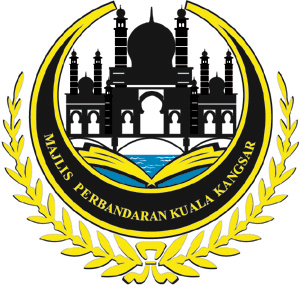 